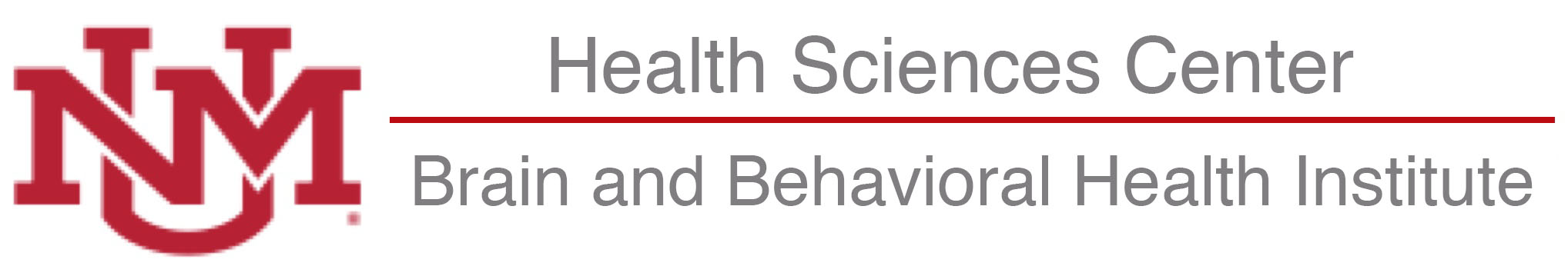 Principal Investigator (Last, First, Middle)      						Page      The name of the Principal Investigator must be provided at the top of each printed page and each continuation page.RESEARCH GRANTTABLE OF CONTENTSPrincipal Investigator (Last, First, Middle)      						Page      IDENTIFY UNM DOMENICI HALL CORE FACILITIES REQUESTED IN THIS PROPOSAL (Check all that apply) Animal MRI Core Clinical Assessment Core (CTSC North) Clinical Neuropsych and Stimulation (Center for Brain Recovery and Repair CoBRE core facility) Image Analysis Core  Pre-Clinical Assessment Core (Center for Brain Recovery and Repair CoBRE core facility)Principal Investigator (Last, First, Middle)      						Page      Principal Investigator (Last, First, Middle)       							Page      BUDGET JUSTIFICATION FOR PILOT PROJECTJUSTIFICATION. Include detailed budget justification including justification that funds can be spent in one year. Use continuation pages as needed.OMB No. 0925-0001 and 0925-0002 (Rev. 03/2020 Approved Through 02/28/2023)BIOGRAPHICAL SKETCHProvide the following information for the Senior/key personnel and other significant contributors.
Follow this format for each person.  DO NOT EXCEED FIVE PAGES.NAME: eRA COMMONS USER NAME (credential, e.g., agency login): POSITION TITLE:EDUCATION/TRAINING (Begin with baccalaureate or other initial professional education, such as nursing, include postdoctoral training and residency training if applicable. Add/delete rows as necessary.)A.	Personal Statement
B.	Positions and Honors
C.	Contributions to Science
D.	Additional Information: Research Support and/or Scholastic Performance Principal Investigator (Last, First, Middle)       							Page      Principal Investigator (Last, First, Middle)      						Page      BBHI Mini-Grant Award
Final Progress ReportAs per the BBHI Mini-Grant Project Award Guidelines, a Final Progress Report must be submitted within 90 days from the end date of the award. Please complete the data below as it applies to your BBHI Mini-Grant Project Award.
If more space is needed, please use multiple forms.The final report should be sent as an email attachment to Faith Ann Brandt (faithann@salud.unm.edu)If you have any questions, please feel free to contact Faith Ann Brandt at 586-879-8656.BBHI Mini-Grants Application for Utilization of Domenici Hall Core FacilitiesBBHI Mini-Grants Application for Utilization of Domenici Hall Core FacilitiesBBHI Mini-Grants Application for Utilization of Domenici Hall Core FacilitiesBBHI Mini-Grants Application for Utilization of Domenici Hall Core FacilitiesBBHI Mini-Grants Application for Utilization of Domenici Hall Core FacilitiesBBHI Mini-Grants Application for Utilization of Domenici Hall Core FacilitiesBBHI Mini-Grants Application for Utilization of Domenici Hall Core FacilitiesBBHI Mini-Grants Application for Utilization of Domenici Hall Core FacilitiesBBHI Mini-Grants Application for Utilization of Domenici Hall Core FacilitiesBBHI Mini-Grants Application for Utilization of Domenici Hall Core FacilitiesBBHI Mini-Grants Application for Utilization of Domenici Hall Core FacilitiesBBHI Mini-Grants Application for Utilization of Domenici Hall Core FacilitiesBBHI Mini-Grants Application for Utilization of Domenici Hall Core FacilitiesBBHI Mini-Grants Application for Utilization of Domenici Hall Core FacilitiesBBHI Mini-Grants Application for Utilization of Domenici Hall Core FacilitiesBBHI Mini-Grants Application for Utilization of Domenici Hall Core FacilitiesBBHI Mini-Grants Application for Utilization of Domenici Hall Core FacilitiesBBHI Mini-Grants Application for Utilization of Domenici Hall Core FacilitiesTITLE OF PROJECTTITLE OF PROJECTTITLE OF PROJECTTITLE OF PROJECTTITLE OF PROJECTTITLE OF PROJECTTITLE OF PROJECTTITLE OF PROJECTTITLE OF PROJECTTITLE OF PROJECTTITLE OF PROJECTTITLE OF PROJECTTITLE OF PROJECTTITLE OF PROJECTTITLE OF PROJECTTITLE OF PROJECTTITLE OF PROJECTTITLE OF PROJECTTYPE OF GRANT FOR WHICH YOU ARE APPLYINGTYPE OF GRANT FOR WHICH YOU ARE APPLYINGTYPE OF GRANT FOR WHICH YOU ARE APPLYINGTYPE OF GRANT FOR WHICH YOU ARE APPLYINGTYPE OF GRANT FOR WHICH YOU ARE APPLYINGTYPE OF GRANT FOR WHICH YOU ARE APPLYINGTYPE OF GRANT FOR WHICH YOU ARE APPLYINGTYPE OF GRANT FOR WHICH YOU ARE APPLYINGTYPE OF GRANT FOR WHICH YOU ARE APPLYINGTYPE OF GRANT FOR WHICH YOU ARE APPLYINGTYPE OF GRANT FOR WHICH YOU ARE APPLYINGTYPE OF GRANT FOR WHICH YOU ARE APPLYINGTYPE OF GRANT FOR WHICH YOU ARE APPLYINGTYPE OF GRANT FOR WHICH YOU ARE APPLYINGTYPE OF GRANT FOR WHICH YOU ARE APPLYINGTYPE OF GRANT FOR WHICH YOU ARE APPLYINGTYPE OF GRANT FOR WHICH YOU ARE APPLYINGTYPE OF GRANT FOR WHICH YOU ARE APPLYING Mini-Grant for Utilization of Domenici Hall Core Facilities Mini-Grant for Utilization of Domenici Hall Core Facilities Mini-Grant for Utilization of Domenici Hall Core Facilities Mini-Grant for Utilization of Domenici Hall Core Facilities Mini-Grant for Utilization of Domenici Hall Core Facilities Mini-Grant for Utilization of Domenici Hall Core Facilities Mini-Grant for Utilization of Domenici Hall Core Facilities Mini-Grant for Utilization of Domenici Hall Core Facilities Mini-Grant for Utilization of Domenici Hall Core Facilities Mini-Grant for Utilization of Domenici Hall Core Facilities Mini-Grant for Utilization of Domenici Hall Core Facilities Mini-Grant for Utilization of Domenici Hall Core Facilities Mini-Grant for Utilization of Domenici Hall Core Facilities Mini-Grant for Utilization of Domenici Hall Core Facilities Mini-Grant for Utilization of Domenici Hall Core Facilities Mini-Grant for Utilization of Domenici Hall Core Facilities Mini-Grant for Utilization of Domenici Hall Core Facilities Mini-Grant for Utilization of Domenici Hall Core Facilities2a. CATEGORY OF PROPOSED RESEARCH (Check all that apply)2a. CATEGORY OF PROPOSED RESEARCH (Check all that apply)2a. CATEGORY OF PROPOSED RESEARCH (Check all that apply)2a. CATEGORY OF PROPOSED RESEARCH (Check all that apply)2a. CATEGORY OF PROPOSED RESEARCH (Check all that apply)2a. CATEGORY OF PROPOSED RESEARCH (Check all that apply)2a. CATEGORY OF PROPOSED RESEARCH (Check all that apply)2a. CATEGORY OF PROPOSED RESEARCH (Check all that apply)2a. CATEGORY OF PROPOSED RESEARCH (Check all that apply)2a. CATEGORY OF PROPOSED RESEARCH (Check all that apply)2a. CATEGORY OF PROPOSED RESEARCH (Check all that apply)2a. CATEGORY OF PROPOSED RESEARCH (Check all that apply)2a. CATEGORY OF PROPOSED RESEARCH (Check all that apply)2a. CATEGORY OF PROPOSED RESEARCH (Check all that apply)2a. CATEGORY OF PROPOSED RESEARCH (Check all that apply)2a. CATEGORY OF PROPOSED RESEARCH (Check all that apply)2a. CATEGORY OF PROPOSED RESEARCH (Check all that apply)2a. CATEGORY OF PROPOSED RESEARCH (Check all that apply) Basic Research Clinical Research Clinical Research Clinical Research Clinical Research Clinical Research Clinical Research Clinical Research Clinical Research Translational Research Translational Research Translational Research Translational Research Translational Research Translational Research Translational Research Translational ResearchPROPOSAL IS A RESUBMISSIONPROPOSAL IS A RESUBMISSIONPROPOSAL IS A RESUBMISSIONPROPOSAL IS A RESUBMISSIONPROPOSAL IS A RESUBMISSION NO NO NO YES YES YES YES YES YES YES YES YES YESIf “Yes,” an introduction (1 page) must accompany your resubmission stating how you have addressed the previous reviewers’ comment and what changes were made to the proposal.If “Yes,” an introduction (1 page) must accompany your resubmission stating how you have addressed the previous reviewers’ comment and what changes were made to the proposal.If “Yes,” an introduction (1 page) must accompany your resubmission stating how you have addressed the previous reviewers’ comment and what changes were made to the proposal.If “Yes,” an introduction (1 page) must accompany your resubmission stating how you have addressed the previous reviewers’ comment and what changes were made to the proposal.If “Yes,” an introduction (1 page) must accompany your resubmission stating how you have addressed the previous reviewers’ comment and what changes were made to the proposal.If “Yes,” an introduction (1 page) must accompany your resubmission stating how you have addressed the previous reviewers’ comment and what changes were made to the proposal.If “Yes,” an introduction (1 page) must accompany your resubmission stating how you have addressed the previous reviewers’ comment and what changes were made to the proposal.If “Yes,” an introduction (1 page) must accompany your resubmission stating how you have addressed the previous reviewers’ comment and what changes were made to the proposal.If “Yes,” an introduction (1 page) must accompany your resubmission stating how you have addressed the previous reviewers’ comment and what changes were made to the proposal.If “Yes,” an introduction (1 page) must accompany your resubmission stating how you have addressed the previous reviewers’ comment and what changes were made to the proposal.If “Yes,” an introduction (1 page) must accompany your resubmission stating how you have addressed the previous reviewers’ comment and what changes were made to the proposal.If “Yes,” an introduction (1 page) must accompany your resubmission stating how you have addressed the previous reviewers’ comment and what changes were made to the proposal.If “Yes,” an introduction (1 page) must accompany your resubmission stating how you have addressed the previous reviewers’ comment and what changes were made to the proposal.If “Yes,” an introduction (1 page) must accompany your resubmission stating how you have addressed the previous reviewers’ comment and what changes were made to the proposal.If “Yes,” an introduction (1 page) must accompany your resubmission stating how you have addressed the previous reviewers’ comment and what changes were made to the proposal.If “Yes,” an introduction (1 page) must accompany your resubmission stating how you have addressed the previous reviewers’ comment and what changes were made to the proposal.If “Yes,” an introduction (1 page) must accompany your resubmission stating how you have addressed the previous reviewers’ comment and what changes were made to the proposal.If “Yes,” an introduction (1 page) must accompany your resubmission stating how you have addressed the previous reviewers’ comment and what changes were made to the proposal.PRINCIPAL INVESTIGATORPRINCIPAL INVESTIGATORPRINCIPAL INVESTIGATORPRINCIPAL INVESTIGATORPRINCIPAL INVESTIGATORPRINCIPAL INVESTIGATORPRINCIPAL INVESTIGATORPRINCIPAL INVESTIGATORPRINCIPAL INVESTIGATORPRINCIPAL INVESTIGATORPRINCIPAL INVESTIGATORPRINCIPAL INVESTIGATORCO-INVESTIGATOR (If Applicable)CO-INVESTIGATOR (If Applicable)CO-INVESTIGATOR (If Applicable)CO-INVESTIGATOR (If Applicable)CO-INVESTIGATOR (If Applicable)CO-INVESTIGATOR (If Applicable) 4a. NAME (Last, First, Middle) 4a. NAME (Last, First, Middle) 4a. NAME (Last, First, Middle) 4a. NAME (Last, First, Middle) 4a. NAME (Last, First, Middle) 4a. NAME (Last, First, Middle) 4a. NAME (Last, First, Middle) 4a. NAME (Last, First, Middle) 4a. NAME (Last, First, Middle) 4a. NAME (Last, First, Middle) 4a. NAME (Last, First, Middle) 4a. NAME (Last, First, Middle) 5a. NAME (Last, First, Middle) 5a. NAME (Last, First, Middle) 5a. NAME (Last, First, Middle) 5a. NAME (Last, First, Middle) 5a. NAME (Last, First, Middle) 5a. NAME (Last, First, Middle) 4b. POSITION/TITLE 4b. POSITION/TITLE 4b. POSITION/TITLE 4b. POSITION/TITLE 4b. POSITION/TITLE 4b. POSITION/TITLE 4b. POSITION/TITLE 4b. POSITION/TITLE 4b. POSITION/TITLE 4b. POSITION/TITLE 4b. POSITION/TITLE 4b. POSITION/TITLE 5b. POSITION/TITLE 5b. POSITION/TITLE 5b. POSITION/TITLE 5b. POSITION/TITLE 5b. POSITION/TITLE 5b. POSITION/TITLE 4c. COLLEGE/SCHOOL/DEPARTMENT 4c. COLLEGE/SCHOOL/DEPARTMENT 4c. COLLEGE/SCHOOL/DEPARTMENT 4c. COLLEGE/SCHOOL/DEPARTMENT 4c. COLLEGE/SCHOOL/DEPARTMENT 4c. COLLEGE/SCHOOL/DEPARTMENT 4c. COLLEGE/SCHOOL/DEPARTMENT 4c. COLLEGE/SCHOOL/DEPARTMENT 4c. COLLEGE/SCHOOL/DEPARTMENT 4c. COLLEGE/SCHOOL/DEPARTMENT 4c. COLLEGE/SCHOOL/DEPARTMENT 4c. COLLEGE/SCHOOL/DEPARTMENT 5c. COLLEGE/SCHOOL/DEPARTMENT 5c. COLLEGE/SCHOOL/DEPARTMENT 5c. COLLEGE/SCHOOL/DEPARTMENT 5c. COLLEGE/SCHOOL/DEPARTMENT 5c. COLLEGE/SCHOOL/DEPARTMENT 5c. COLLEGE/SCHOOL/DEPARTMENT 4d. SPECIALTY 4d. SPECIALTY 4d. SPECIALTY 4d. SPECIALTY 4d. SPECIALTY 4d. SPECIALTY 4d. SPECIALTY 4d. SPECIALTY 4d. SPECIALTY 4d. SPECIALTY 4d. SPECIALTY 4d. SPECIALTY 5d. SPECIALTY 5d. SPECIALTY 5d. SPECIALTY 5d. SPECIALTY 5d. SPECIALTY 5d. SPECIALTY 4e. PHONE/FAX # 4e. PHONE/FAX # 4e. PHONE/FAX # 4e. PHONE/FAX # 4e. PHONE/FAX # 4e. PHONE/FAX # 4e. PHONE/FAX # 4e. PHONE/FAX # 4e. PHONE/FAX # 4e. PHONE/FAX # 4e. PHONE/FAX # 4e. PHONE/FAX # 5e. PHONE/FAX # 5e. PHONE/FAX # 5e. PHONE/FAX # 5e. PHONE/FAX # 5e. PHONE/FAX # 5e. PHONE/FAX # 4f. EMAIL 4f. EMAIL 4f. EMAIL 4f. EMAIL 4f. EMAIL 4f. EMAIL 4f. EMAIL 4f. EMAIL 4f. EMAIL 4f. EMAIL 4f. EMAIL 4f. EMAIL 5f. EMAIL 5f. EMAIL 5f. EMAIL 5f. EMAIL 5f. EMAIL 5f. EMAILFor Proposals that require IRB and/or IACUC approval, IRB and/or IACUC submission is required ONE MONTH prior to proposal due date. For those proposals selected to receive funding, awards will not be released until the BBHI has received verification of the IRB and/or IACUC approval.For Proposals that require IRB and/or IACUC approval, IRB and/or IACUC submission is required ONE MONTH prior to proposal due date. For those proposals selected to receive funding, awards will not be released until the BBHI has received verification of the IRB and/or IACUC approval.For Proposals that require IRB and/or IACUC approval, IRB and/or IACUC submission is required ONE MONTH prior to proposal due date. For those proposals selected to receive funding, awards will not be released until the BBHI has received verification of the IRB and/or IACUC approval.For Proposals that require IRB and/or IACUC approval, IRB and/or IACUC submission is required ONE MONTH prior to proposal due date. For those proposals selected to receive funding, awards will not be released until the BBHI has received verification of the IRB and/or IACUC approval.For Proposals that require IRB and/or IACUC approval, IRB and/or IACUC submission is required ONE MONTH prior to proposal due date. For those proposals selected to receive funding, awards will not be released until the BBHI has received verification of the IRB and/or IACUC approval.For Proposals that require IRB and/or IACUC approval, IRB and/or IACUC submission is required ONE MONTH prior to proposal due date. For those proposals selected to receive funding, awards will not be released until the BBHI has received verification of the IRB and/or IACUC approval.For Proposals that require IRB and/or IACUC approval, IRB and/or IACUC submission is required ONE MONTH prior to proposal due date. For those proposals selected to receive funding, awards will not be released until the BBHI has received verification of the IRB and/or IACUC approval.For Proposals that require IRB and/or IACUC approval, IRB and/or IACUC submission is required ONE MONTH prior to proposal due date. For those proposals selected to receive funding, awards will not be released until the BBHI has received verification of the IRB and/or IACUC approval.For Proposals that require IRB and/or IACUC approval, IRB and/or IACUC submission is required ONE MONTH prior to proposal due date. For those proposals selected to receive funding, awards will not be released until the BBHI has received verification of the IRB and/or IACUC approval.For Proposals that require IRB and/or IACUC approval, IRB and/or IACUC submission is required ONE MONTH prior to proposal due date. For those proposals selected to receive funding, awards will not be released until the BBHI has received verification of the IRB and/or IACUC approval.For Proposals that require IRB and/or IACUC approval, IRB and/or IACUC submission is required ONE MONTH prior to proposal due date. For those proposals selected to receive funding, awards will not be released until the BBHI has received verification of the IRB and/or IACUC approval.For Proposals that require IRB and/or IACUC approval, IRB and/or IACUC submission is required ONE MONTH prior to proposal due date. For those proposals selected to receive funding, awards will not be released until the BBHI has received verification of the IRB and/or IACUC approval.For Proposals that require IRB and/or IACUC approval, IRB and/or IACUC submission is required ONE MONTH prior to proposal due date. For those proposals selected to receive funding, awards will not be released until the BBHI has received verification of the IRB and/or IACUC approval.For Proposals that require IRB and/or IACUC approval, IRB and/or IACUC submission is required ONE MONTH prior to proposal due date. For those proposals selected to receive funding, awards will not be released until the BBHI has received verification of the IRB and/or IACUC approval.For Proposals that require IRB and/or IACUC approval, IRB and/or IACUC submission is required ONE MONTH prior to proposal due date. For those proposals selected to receive funding, awards will not be released until the BBHI has received verification of the IRB and/or IACUC approval.For Proposals that require IRB and/or IACUC approval, IRB and/or IACUC submission is required ONE MONTH prior to proposal due date. For those proposals selected to receive funding, awards will not be released until the BBHI has received verification of the IRB and/or IACUC approval.For Proposals that require IRB and/or IACUC approval, IRB and/or IACUC submission is required ONE MONTH prior to proposal due date. For those proposals selected to receive funding, awards will not be released until the BBHI has received verification of the IRB and/or IACUC approval.For Proposals that require IRB and/or IACUC approval, IRB and/or IACUC submission is required ONE MONTH prior to proposal due date. For those proposals selected to receive funding, awards will not be released until the BBHI has received verification of the IRB and/or IACUC approval.HUMAN SUBJECTS RESEARCHHUMAN SUBJECTS RESEARCHHUMAN SUBJECTS RESEARCHHUMAN SUBJECTS RESEARCHHUMAN SUBJECTS RESEARCHHUMAN SUBJECTS RESEARCHHUMAN SUBJECTS RESEARCH NO NO YES YESIf “Yes:”If “Yes:”If “Yes:”If “Yes:”If “Yes:”If “Yes:”If “Yes:” 6a. HRRC SUBMISSION DATE 6a. HRRC SUBMISSION DATE 6a. HRRC SUBMISSION DATE6b. HRRC APPROVAL DATE (If Applicable)6b. HRRC APPROVAL DATE (If Applicable)6b. HRRC APPROVAL DATE (If Applicable)6b. HRRC APPROVAL DATE (If Applicable)6b. HRRC APPROVAL DATE (If Applicable)6b. HRRC APPROVAL DATE (If Applicable)6b. HRRC APPROVAL DATE (If Applicable)6b. HRRC APPROVAL DATE (If Applicable)6b. HRRC APPROVAL DATE (If Applicable)6b. HRRC APPROVAL DATE (If Applicable)6c. HRRC PROTOCOL # (If Applicable)6c. HRRC PROTOCOL # (If Applicable)6c. HRRC PROTOCOL # (If Applicable)6c. HRRC PROTOCOL # (If Applicable)6c. HRRC PROTOCOL # (If Applicable)VERTEBRATE ANIMALSVERTEBRATE ANIMALSVERTEBRATE ANIMALSVERTEBRATE ANIMALSVERTEBRATE ANIMALSVERTEBRATE ANIMALSVERTEBRATE ANIMALS NO NO YES YESIf “Yes:”If “Yes:”If “Yes:”If “Yes:”If “Yes:”If “Yes:”If “Yes:” 7a. IACUC SUBMISSION DATE 7a. IACUC SUBMISSION DATE 7a. IACUC SUBMISSION DATE 7a. IACUC SUBMISSION DATE7b. IACUC APPROVAL DATE (If Applicable)7b. IACUC APPROVAL DATE (If Applicable)7b. IACUC APPROVAL DATE (If Applicable)7b. IACUC APPROVAL DATE (If Applicable)7b. IACUC APPROVAL DATE (If Applicable)7b. IACUC APPROVAL DATE (If Applicable)7b. IACUC APPROVAL DATE (If Applicable)7b. IACUC APPROVAL DATE (If Applicable)7b. IACUC APPROVAL DATE (If Applicable)7c. IACUC PROTOCOL # (If Applicable)7c. IACUC PROTOCOL # (If Applicable)7c. IACUC PROTOCOL # (If Applicable)7c. IACUC PROTOCOL # (If Applicable)7c. IACUC PROTOCOL # (If Applicable)PROPRIETARY/PRIVILEDGED INFORMATION INCLUDED IN APPLICATIONPROPRIETARY/PRIVILEDGED INFORMATION INCLUDED IN APPLICATIONPROPRIETARY/PRIVILEDGED INFORMATION INCLUDED IN APPLICATIONPROPRIETARY/PRIVILEDGED INFORMATION INCLUDED IN APPLICATIONPROPRIETARY/PRIVILEDGED INFORMATION INCLUDED IN APPLICATIONPROPRIETARY/PRIVILEDGED INFORMATION INCLUDED IN APPLICATIONPROPRIETARY/PRIVILEDGED INFORMATION INCLUDED IN APPLICATIONPROPRIETARY/PRIVILEDGED INFORMATION INCLUDED IN APPLICATIONPROPRIETARY/PRIVILEDGED INFORMATION INCLUDED IN APPLICATIONPROPRIETARY/PRIVILEDGED INFORMATION INCLUDED IN APPLICATIONPROPRIETARY/PRIVILEDGED INFORMATION INCLUDED IN APPLICATIONPROPRIETARY/PRIVILEDGED INFORMATION INCLUDED IN APPLICATIONPROPRIETARY/PRIVILEDGED INFORMATION INCLUDED IN APPLICATIONPROPRIETARY/PRIVILEDGED INFORMATION INCLUDED IN APPLICATIONPROPRIETARY/PRIVILEDGED INFORMATION INCLUDED IN APPLICATION NO YES YESDATES OF PROPOSED SUPPORTDATES OF PROPOSED SUPPORTDATES OF PROPOSED SUPPORTDATES OF PROPOSED SUPPORTDATES OF PROPOSED SUPPORTDATES OF PROPOSED SUPPORTDATES OF PROPOSED SUPPORTDATES OF PROPOSED SUPPORTDATES OF PROPOSED SUPPORTDATES OF PROPOSED SUPPORTTOTAL COSTS REQUESTEDTOTAL COSTS REQUESTEDTOTAL COSTS REQUESTEDTOTAL COSTS REQUESTEDTOTAL COSTS REQUESTEDTOTAL COSTS REQUESTEDTOTAL COSTS REQUESTEDTOTAL COSTS REQUESTEDFROM      FROM      THROUGH      THROUGH      THROUGH      THROUGH      THROUGH      THROUGH      THROUGH      THROUGH      $      $      $      $      $      $      $      $      SIGNATURE OF PISIGNATURE OF PISIGNATURE OF PISIGNATURE OF PISIGNATURE OF PISIGNATURE OF PISIGNATURE OF DEPT CHAIR OR DESIGNEESIGNATURE OF DEPT CHAIR OR DESIGNEESIGNATURE OF DEPT CHAIR OR DESIGNEESIGNATURE OF DEPT CHAIR OR DESIGNEESIGNATURE OF DEPT CHAIR OR DESIGNEESIGNATURE OF DEPT CHAIR OR DESIGNEESIGNATURE OF DEPT CHAIR OR DESIGNEESIGNATURE OF DEPT CHAIR OR DESIGNEESIGNATURE OF BBHI SIGNATURE PROGRAM ADMINISTRATOR SIGNATURE OF BBHI SIGNATURE PROGRAM ADMINISTRATOR SIGNATURE OF BBHI SIGNATURE PROGRAM ADMINISTRATOR SIGNATURE OF BBHI SIGNATURE PROGRAM ADMINISTRATOR DATEDATEDATEDATEDATEDATEDATEDATEDATEDATEDATEDATEDATEDATEDATEDATEDATEDATEPage NumbersCover Sheet1Table of ContentsUNM Domenici Hall Core Resources RequestedDetailed BudgetBudget JustificationBiographical Sketch- Principal Investigator (Not to exceed four pages.)Other Biographical Sketches (Not to exceed four pages each.)Summary of research project (<2 pages, in the following order)Project GoalsScientific need of core(s)Financial need for core mini-grant supportHow mini-grant project will support new extramural application(s), or renewal of existing supportBibliography and references cited (not included in two page limit)Resubmission Introduction (If Applicable. Not to exceed one page.)No appendices are allowed.DETAILED BUDGET FOR MINI-GRANT PROJECTFROMTHROUGHDETAILED BUDGET FOR MINI-GRANT PROJECTDOMENICI HALL CORE FACILITIESDOMENICI HALL CORE FACILITIESANIMAL MRI CORE (Itemize)CLINICAL ASSESSMENT CORE (CTSC NORTH) (itemize)CLINICAL NEUROPSYCH AND STIMULATION CORE (CENTER FOR BRAIN RECOVERY AND REPAIR) (itemize)EPR CORE  (Itemize)IMAGE ANALYSIS CORE (itemize)PRECLINICAL ASSESSMENT CORE (CENTER FOR BRAIN RECOVERY AND REPAIR) (Itemize)DOMENICI HALL CORE SERVICES TOTALINSTITUTION AND LOCATIONDEGREE(if applicable)Completion DateMM/YYYYFIELD OF STUDYSUMMARY OF RESEARCH PROJECTBBHI Award#:     BBHI Award#:     Grant Period:PI Name:PI Name:PI eCommons Identifier:PI Department:PI Department:BBHI Mini-Grant Project Title:BBHI Mini-Grant Project Title:BBHI Mini-Grant Project Title:Summary of Mini-Grant Project Progress (1-2 paragraphs)Summary of Mini-Grant Project Progress (1-2 paragraphs)Summary of Mini-Grant Project Progress (1-2 paragraphs)Summary of Mini-Grant Project Progress (1-2 paragraphs)Publications arising from the BBHI Mini-Grant Award, including meeting abstracts.Publications arising from the BBHI Mini-Grant Award, including meeting abstracts.Publications arising from the BBHI Mini-Grant Award, including meeting abstracts.Publications arising from the BBHI Mini-Grant Award, including meeting abstracts.Patents arising from the awarded research, to include all pertinent information(filing date, reference number, serial number, etc.)Patents arising from the awarded research, to include all pertinent information(filing date, reference number, serial number, etc.)Patents arising from the awarded research, to include all pertinent information(filing date, reference number, serial number, etc.)Patents arising from the awarded research, to include all pertinent information(filing date, reference number, serial number, etc.)Grant applications submitted directly or indirectly related to the Mini-Grant – either pending, awarded or unfunded – and/or immediate plans for grant applications. Please list all information below.Grant applications submitted directly or indirectly related to the Mini-Grant – either pending, awarded or unfunded – and/or immediate plans for grant applications. Please list all information below.Grant applications submitted directly or indirectly related to the Mini-Grant – either pending, awarded or unfunded – and/or immediate plans for grant applications. Please list all information below.Grant applications submitted directly or indirectly related to the Mini-Grant – either pending, awarded or unfunded – and/or immediate plans for grant applications. Please list all information below.Grant applications submitted directly or indirectly related to the Mini-Grant – either pending, awarded or unfunded – and/or immediate plans for grant applications. Please list all information below.Pending ApplicationPending ApplicationPending ApplicationPending ApplicationPending ApplicationTitle:Title:Your Role:Your Role:Funding Agency:Funding Agency:RFA or RFP or PA#:RFA or RFP or PA#:Award Dates(Proposed):Award Dates(Proposed):Award Amount:Award Amount:Describe Briefly How the BBHI Mini-Grant Project Award supported the application:Describe Briefly How the BBHI Mini-Grant Project Award supported the application:Describe Briefly How the BBHI Mini-Grant Project Award supported the application:Describe Briefly How the BBHI Mini-Grant Project Award supported the application:Describe Briefly How the BBHI Mini-Grant Project Award supported the application:Pending ApplicationPending ApplicationPending ApplicationPending ApplicationPending ApplicationTitle:Title:Your Role:Your Role:Funding Agency:Funding Agency:RFA or RFP or PA#:RFA or RFP or PA#:Award Dates(Proposed):Award Dates(Proposed):Award Amount:Award Amount:Describe Briefly How the BBHI Mini-Grant Project Award supported the application:Describe Briefly How the BBHI Mini-Grant Project Award supported the application:Describe Briefly How the BBHI Mini-Grant Project Award supported the application:Describe Briefly How the BBHI Mini-Grant Project Award supported the application:Describe Briefly How the BBHI Mini-Grant Project Award supported the application:Funded ApplicationFunded ApplicationFunded ApplicationFunded ApplicationFunded ApplicationTitle:Title:Your Role:Your Role:Funding Agency:Funding Agency:RFA or RFP or PA#:RFA or RFP or PA#:Award Dates(Proposed):Award Dates(Proposed):Award Amount:Award Amount:Describe Briefly How the BBHI Mini-Grant Project Award supported the application:Describe Briefly How the BBHI Mini-Grant Project Award supported the application:Describe Briefly How the BBHI Mini-Grant Project Award supported the application:Describe Briefly How the BBHI Mini-Grant Project Award supported the application:Describe Briefly How the BBHI Mini-Grant Project Award supported the application:Unfunded ApplicationUnfunded ApplicationUnfunded ApplicationUnfunded ApplicationUnfunded ApplicationTitle:Title:Your Role:Your Role:Funding Agency:Funding Agency:RFA or RFP or PA#:RFA or RFP or PA#:Award Dates(Proposed):Award Dates(Proposed):Award Amount:Award Amount:Describe Briefly How the BBHI Mini-Grant Project Award supported the application:Describe Briefly How the BBHI Mini-Grant Project Award supported the application:Describe Briefly How the BBHI Mini-Grant Project Award supported the application:Describe Briefly How the BBHI Mini-Grant Project Award supported the application:Describe Briefly How the BBHI Mini-Grant Project Award supported the application: